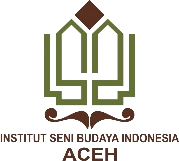 INSTITUT SENI BUDAYA INDONESIA ACEHJURUSAN SENI RUPA DAN DESAIN PROGRAM STUDI KRIYA SENIINSTITUT SENI BUDAYA INDONESIA ACEHJURUSAN SENI RUPA DAN DESAIN PROGRAM STUDI KRIYA SENIINSTITUT SENI BUDAYA INDONESIA ACEHJURUSAN SENI RUPA DAN DESAIN PROGRAM STUDI KRIYA SENIINSTITUT SENI BUDAYA INDONESIA ACEHJURUSAN SENI RUPA DAN DESAIN PROGRAM STUDI KRIYA SENIINSTITUT SENI BUDAYA INDONESIA ACEHJURUSAN SENI RUPA DAN DESAIN PROGRAM STUDI KRIYA SENIINSTITUT SENI BUDAYA INDONESIA ACEHJURUSAN SENI RUPA DAN DESAIN PROGRAM STUDI KRIYA SENIINSTITUT SENI BUDAYA INDONESIA ACEHJURUSAN SENI RUPA DAN DESAIN PROGRAM STUDI KRIYA SENIRENCANA PEMBELAJARAN SEMESTER (RPS)RENCANA PEMBELAJARAN SEMESTER (RPS)RENCANA PEMBELAJARAN SEMESTER (RPS)RENCANA PEMBELAJARAN SEMESTER (RPS)RENCANA PEMBELAJARAN SEMESTER (RPS)RENCANA PEMBELAJARAN SEMESTER (RPS)RENCANA PEMBELAJARAN SEMESTER (RPS)Nama Mata KuliahNama Mata KuliahNama Mata KuliahKode Mata KuliahBobot (sks)Bobot (sks)SemesterTanggal PenyusunanSosiologi-AntropologiSosiologi-AntropologiSosiologi-AntropologiMKS 30322V  Juni 2022Otorisasi/PengesahanOtorisasi/PengesahanOtorisasi/PengesahanNama Koordinator PengembangRPSNama Koordinator PengembangRPSKoordinator BidangKeahlianKa PRODIKa PRODIOtorisasi/PengesahanOtorisasi/PengesahanOtorisasi/PengesahanSartika Br Sembiring, S.Pd., M.SnSartika Br Sembiring, S.Pd., M.SnSartika Br Sembiring, S.Pd., M.SnFauziana Izzati , M.SnFauziana Izzati , M.SnCapaian Pembelajaran (CP)CPL-PRODI (Capaian Pembelajaran Lulusan Program Studi) Yang Dibebankan Pada Mata KuliahCPL-PRODI (Capaian Pembelajaran Lulusan Program Studi) Yang Dibebankan Pada Mata KuliahCPL-PRODI (Capaian Pembelajaran Lulusan Program Studi) Yang Dibebankan Pada Mata KuliahCPL-PRODI (Capaian Pembelajaran Lulusan Program Studi) Yang Dibebankan Pada Mata KuliahCPL-PRODI (Capaian Pembelajaran Lulusan Program Studi) Yang Dibebankan Pada Mata KuliahCPL-PRODI (Capaian Pembelajaran Lulusan Program Studi) Yang Dibebankan Pada Mata KuliahCPL-PRODI (Capaian Pembelajaran Lulusan Program Studi) Yang Dibebankan Pada Mata KuliahCapaian Pembelajaran (CP)S3S6S12KU 5KU9KU18KK 3KK5KK6KK9Berkontribusi dalam peningkatan mutu kehidupan bermasyarakat, berbangsa, bernegara dan peradaban berdasarkan PancasilaBekerja sama dan memiliki kepekaan sosial serta kepedulian terhadap masyarakat dan lingkunganMenyampaikan pesan secara verbal berupa pernyataan yang dilaporkan dari masa silam kepada generasi masa kini, dimana pesan itu haruslah berupa pernyataan yang dituturkan, dinyanyikan atau di iringi alat musik, berupa cerita-cerita legenda, pribahasa, nyanyian serta mantra-mantra dalam suatu masyarakatMampu membaca dan mengetahui kebudayaan islam di seluruh penjuru dunia Mampu mentransformasikan nilai-nilai sosial dan budaya masyarakat dalam karya ilmiahMampu mentransformasikan nilai-nilai  arsitektur Aceh sebagai dasar pengetahuan dan kretivitas seni.Mampu merevitalisasi produk kriya tradisiMampu membuat produk kriya yang difungsikan pada perlengkapan interior dan eksterior ruanganMampu mentransformasi nilai-nilai kemanusiaan serta adat dan budaya masyarakat dalam karya kriyaMampu membuat inovasi karya berumber dari ragam hias Nusantara dan dunia dengan berbagai mediaBerkontribusi dalam peningkatan mutu kehidupan bermasyarakat, berbangsa, bernegara dan peradaban berdasarkan PancasilaBekerja sama dan memiliki kepekaan sosial serta kepedulian terhadap masyarakat dan lingkunganMenyampaikan pesan secara verbal berupa pernyataan yang dilaporkan dari masa silam kepada generasi masa kini, dimana pesan itu haruslah berupa pernyataan yang dituturkan, dinyanyikan atau di iringi alat musik, berupa cerita-cerita legenda, pribahasa, nyanyian serta mantra-mantra dalam suatu masyarakatMampu membaca dan mengetahui kebudayaan islam di seluruh penjuru dunia Mampu mentransformasikan nilai-nilai sosial dan budaya masyarakat dalam karya ilmiahMampu mentransformasikan nilai-nilai  arsitektur Aceh sebagai dasar pengetahuan dan kretivitas seni.Mampu merevitalisasi produk kriya tradisiMampu membuat produk kriya yang difungsikan pada perlengkapan interior dan eksterior ruanganMampu mentransformasi nilai-nilai kemanusiaan serta adat dan budaya masyarakat dalam karya kriyaMampu membuat inovasi karya berumber dari ragam hias Nusantara dan dunia dengan berbagai mediaBerkontribusi dalam peningkatan mutu kehidupan bermasyarakat, berbangsa, bernegara dan peradaban berdasarkan PancasilaBekerja sama dan memiliki kepekaan sosial serta kepedulian terhadap masyarakat dan lingkunganMenyampaikan pesan secara verbal berupa pernyataan yang dilaporkan dari masa silam kepada generasi masa kini, dimana pesan itu haruslah berupa pernyataan yang dituturkan, dinyanyikan atau di iringi alat musik, berupa cerita-cerita legenda, pribahasa, nyanyian serta mantra-mantra dalam suatu masyarakatMampu membaca dan mengetahui kebudayaan islam di seluruh penjuru dunia Mampu mentransformasikan nilai-nilai sosial dan budaya masyarakat dalam karya ilmiahMampu mentransformasikan nilai-nilai  arsitektur Aceh sebagai dasar pengetahuan dan kretivitas seni.Mampu merevitalisasi produk kriya tradisiMampu membuat produk kriya yang difungsikan pada perlengkapan interior dan eksterior ruanganMampu mentransformasi nilai-nilai kemanusiaan serta adat dan budaya masyarakat dalam karya kriyaMampu membuat inovasi karya berumber dari ragam hias Nusantara dan dunia dengan berbagai mediaBerkontribusi dalam peningkatan mutu kehidupan bermasyarakat, berbangsa, bernegara dan peradaban berdasarkan PancasilaBekerja sama dan memiliki kepekaan sosial serta kepedulian terhadap masyarakat dan lingkunganMenyampaikan pesan secara verbal berupa pernyataan yang dilaporkan dari masa silam kepada generasi masa kini, dimana pesan itu haruslah berupa pernyataan yang dituturkan, dinyanyikan atau di iringi alat musik, berupa cerita-cerita legenda, pribahasa, nyanyian serta mantra-mantra dalam suatu masyarakatMampu membaca dan mengetahui kebudayaan islam di seluruh penjuru dunia Mampu mentransformasikan nilai-nilai sosial dan budaya masyarakat dalam karya ilmiahMampu mentransformasikan nilai-nilai  arsitektur Aceh sebagai dasar pengetahuan dan kretivitas seni.Mampu merevitalisasi produk kriya tradisiMampu membuat produk kriya yang difungsikan pada perlengkapan interior dan eksterior ruanganMampu mentransformasi nilai-nilai kemanusiaan serta adat dan budaya masyarakat dalam karya kriyaMampu membuat inovasi karya berumber dari ragam hias Nusantara dan dunia dengan berbagai mediaBerkontribusi dalam peningkatan mutu kehidupan bermasyarakat, berbangsa, bernegara dan peradaban berdasarkan PancasilaBekerja sama dan memiliki kepekaan sosial serta kepedulian terhadap masyarakat dan lingkunganMenyampaikan pesan secara verbal berupa pernyataan yang dilaporkan dari masa silam kepada generasi masa kini, dimana pesan itu haruslah berupa pernyataan yang dituturkan, dinyanyikan atau di iringi alat musik, berupa cerita-cerita legenda, pribahasa, nyanyian serta mantra-mantra dalam suatu masyarakatMampu membaca dan mengetahui kebudayaan islam di seluruh penjuru dunia Mampu mentransformasikan nilai-nilai sosial dan budaya masyarakat dalam karya ilmiahMampu mentransformasikan nilai-nilai  arsitektur Aceh sebagai dasar pengetahuan dan kretivitas seni.Mampu merevitalisasi produk kriya tradisiMampu membuat produk kriya yang difungsikan pada perlengkapan interior dan eksterior ruanganMampu mentransformasi nilai-nilai kemanusiaan serta adat dan budaya masyarakat dalam karya kriyaMampu membuat inovasi karya berumber dari ragam hias Nusantara dan dunia dengan berbagai mediaBerkontribusi dalam peningkatan mutu kehidupan bermasyarakat, berbangsa, bernegara dan peradaban berdasarkan PancasilaBekerja sama dan memiliki kepekaan sosial serta kepedulian terhadap masyarakat dan lingkunganMenyampaikan pesan secara verbal berupa pernyataan yang dilaporkan dari masa silam kepada generasi masa kini, dimana pesan itu haruslah berupa pernyataan yang dituturkan, dinyanyikan atau di iringi alat musik, berupa cerita-cerita legenda, pribahasa, nyanyian serta mantra-mantra dalam suatu masyarakatMampu membaca dan mengetahui kebudayaan islam di seluruh penjuru dunia Mampu mentransformasikan nilai-nilai sosial dan budaya masyarakat dalam karya ilmiahMampu mentransformasikan nilai-nilai  arsitektur Aceh sebagai dasar pengetahuan dan kretivitas seni.Mampu merevitalisasi produk kriya tradisiMampu membuat produk kriya yang difungsikan pada perlengkapan interior dan eksterior ruanganMampu mentransformasi nilai-nilai kemanusiaan serta adat dan budaya masyarakat dalam karya kriyaMampu membuat inovasi karya berumber dari ragam hias Nusantara dan dunia dengan berbagai mediaCapaian Pembelajaran (CP)CPMK (Capaian Pembelajaran Mata Kuliah)CPMK (Capaian Pembelajaran Mata Kuliah)CPMK (Capaian Pembelajaran Mata Kuliah)CPMK (Capaian Pembelajaran Mata Kuliah)CPMK (Capaian Pembelajaran Mata Kuliah)CPMK (Capaian Pembelajaran Mata Kuliah)CPMK (Capaian Pembelajaran Mata Kuliah)Capaian Pembelajaran (CP)P3KK5KK6KK9Mampu menguasai pengetahuan tentang kriya tradisi dan inovasi karyaMampu menguasai pengetahuan produk kriya yang difungsikan pada perlengkapan interior dan eksterior ruanganMampu mengusai pengetauan nilai-nilai kemanusiaan serta adat dan budaya masyarakat dalam karya seniMampu memahami inovasi karya bersumber dari ragam hias nusantara dan dunia dengan berbagai mediaMampu menguasai pengetahuan tentang kriya tradisi dan inovasi karyaMampu menguasai pengetahuan produk kriya yang difungsikan pada perlengkapan interior dan eksterior ruanganMampu mengusai pengetauan nilai-nilai kemanusiaan serta adat dan budaya masyarakat dalam karya seniMampu memahami inovasi karya bersumber dari ragam hias nusantara dan dunia dengan berbagai mediaMampu menguasai pengetahuan tentang kriya tradisi dan inovasi karyaMampu menguasai pengetahuan produk kriya yang difungsikan pada perlengkapan interior dan eksterior ruanganMampu mengusai pengetauan nilai-nilai kemanusiaan serta adat dan budaya masyarakat dalam karya seniMampu memahami inovasi karya bersumber dari ragam hias nusantara dan dunia dengan berbagai mediaMampu menguasai pengetahuan tentang kriya tradisi dan inovasi karyaMampu menguasai pengetahuan produk kriya yang difungsikan pada perlengkapan interior dan eksterior ruanganMampu mengusai pengetauan nilai-nilai kemanusiaan serta adat dan budaya masyarakat dalam karya seniMampu memahami inovasi karya bersumber dari ragam hias nusantara dan dunia dengan berbagai mediaMampu menguasai pengetahuan tentang kriya tradisi dan inovasi karyaMampu menguasai pengetahuan produk kriya yang difungsikan pada perlengkapan interior dan eksterior ruanganMampu mengusai pengetauan nilai-nilai kemanusiaan serta adat dan budaya masyarakat dalam karya seniMampu memahami inovasi karya bersumber dari ragam hias nusantara dan dunia dengan berbagai mediaMampu menguasai pengetahuan tentang kriya tradisi dan inovasi karyaMampu menguasai pengetahuan produk kriya yang difungsikan pada perlengkapan interior dan eksterior ruanganMampu mengusai pengetauan nilai-nilai kemanusiaan serta adat dan budaya masyarakat dalam karya seniMampu memahami inovasi karya bersumber dari ragam hias nusantara dan dunia dengan berbagai mediaDiskripsi Singkat MKPengetahuan dan pemahaman dasar tentang sosio-antropologi seni yang diperlukan untuk memahami kondisi budaya masyarakat dan struktur masyarakat yang berhubungan dengan seni. Pengetahuan dan pemahaman dasar tentang sosio-antropologi seni yang diperlukan untuk memahami kondisi budaya masyarakat dan struktur masyarakat yang berhubungan dengan seni. Bahan Kajian / Materi PembelajaranPengenalan Mata Kuliah Sosio-Antropologi Seni dan kontrak perkuliahan. Definisi dan Ruang Lingkup Sosio-Antropologi Seni.Antropologi dan SeniAntropologi dalam Konteks Kebudayaan Masyarakat.Dinamika Masyarakat dan Kebudayaan.Seni dalam Perspektif Antropologi Budaya (Etnografi).Pengenalan Mata Kuliah Sosio-Antropologi Seni dan kontrak perkuliahan. Definisi dan Ruang Lingkup Sosio-Antropologi Seni.Antropologi dan SeniAntropologi dalam Konteks Kebudayaan Masyarakat.Dinamika Masyarakat dan Kebudayaan.Seni dalam Perspektif Antropologi Budaya (Etnografi).Daftar ReferensiUtama:Daftar ReferensiClaude Levi Strauss. 2007. Antropologi Struktural. Cetakan II. Yogyakarta: Kreasi Wacana. Koentjaraningrat. 1979. Pengantar Ilmu Antropologi. Jakarta: Aksara Baru.   Robert A. Manners dan David Kaplan. 2012. Teori Budaya. Yogyakarta: Pustaka PelajarClaude Levi Strauss. 2007. Antropologi Struktural. Cetakan II. Yogyakarta: Kreasi Wacana. Koentjaraningrat. 1979. Pengantar Ilmu Antropologi. Jakarta: Aksara Baru.   Robert A. Manners dan David Kaplan. 2012. Teori Budaya. Yogyakarta: Pustaka PelajarDaftar ReferensiPendukung:Daftar Referensi1. Clifford Geertz. 1992. Tafsir Kebudayaan. Yogyakarta: Kanisius. 1. Clifford Geertz. 1992. Tafsir Kebudayaan. Yogyakarta: Kanisius. Nama Dosen PengampuSartika Br. Sembiring, S.Pd., M.SnPutri Dahlia, M.SnSartika Br. Sembiring, S.Pd., M.SnPutri Dahlia, M.SnKriteria PenilaiaanItem Penilaian; Absen 5 %, Kuis 5 %, Praktek 25 %, UTS 30%, UAS 35%Item Penilaian; Absen 5 %, Kuis 5 %, Praktek 25 %, UTS 30%, UAS 35%Minggu Ke-Sub-CPMK(Kemampuan akhir yg direncanakan)Bahan Kajian (Materi Pembelajaran)Bentuk dan Metode PembelajaranEstimasi WaktuPengalaman Belajar MahasiswaPenilaianPenilaianPenilaianKriteria & BentukIndikatorBobot (%)(1)(2)(3)(4)(5)(6)(7)(8)(9)1Kontrak perkuliahan & Pengenalan Mata Kuliah Sosio-Antropologi SeniKontrak perkuliahan & Pengenalan Mata Kuliah Sosio-Antropologi Seni. Luring  (tatap muka)Bentuk pembelajaran Kuliah Metode :
Ceramah danSmall group discussion (SGD)Pendekatan : Interaktif 
Media : Buku, Jurnal, Video2 x 50 menitMengenali secara umum terkait defensi sosio-antropologiPemahamanKemampuan mahasiswa dalam memahami.2mampu menjelaskan tentang Definisi Sosiologi dan Antropologi, serta keterkaitannya dengan SeniDefinisi dan Ruang Lingkup Sosio-Antropologi Seni..Luring  (tatap muka)Bentuk pembelajaran Kuliah Metode :
Ceramah danSmall group discussion (SGD)Pendekatan : Interaktif 
Media : Buku, Jurnal, Video2 x 50 menitMengetahui		tentang  defensi sosiologi dan defenisi antropologi serta kaitannya dengan seniPemahaman Tes TertulisKemampuan mahasiswa dalam memahami Tes Onlinememahami.ketepatan menyelesaikan soal- soal;sikap : disiplin3-4Mahasiswa mengerti & mampu menjelaskan konsep-konsep antropologi.Konsep-konsep dalam Antropologi.Luring  (tatap muka)Bentuk pembelajaran Kuliah Metode :
Ceramah danSmall group discussion (SGD)Pendekatan : Interaktif 
Media : Buku, Jurnal, Video4 x 50 menitMampu memahami konsep-konsep antropologi dalam studi kebudayaanPemahaman Tes Tertulis Tes OnlineKemampuan mahasiswa dalam memahami. ketepatan menyelesaikan soal- soal;sikap : disiplinKonsep-konsep dalam Antropologi.Luring  (tatap muka)Bentuk pembelajaran Kuliah Metode :
Ceramah danSmall group discussion (SGD)Pendekatan : Interaktif 
Media : Buku, Jurnal, VideoMelaksanakan tes kuis melalui aplikasi quizizz5-7Mahasiswa mengerti & mampu menjelaskan teori dan metode antropologi dalam memandang sebuah budayaTeori dan Metode dalam Antropologi.Luring  (tatap muka)Bentuk pembelajaran Kuliah Metode :
Ceramah danSmall group discussion (SGD)Pendekatan : Interaktif 
Media : Buku, Jurnal, Video6 x 50 menitStudi kasus Mampu memahami beberap teori Antropologi serta menerapkannya dala melihat fenomena budaya khususnya bidang kriyaPemahaman Tes Tertulis Tes OnlineKemampuan mahasiswa dalam membaca sebuah fenomena budaya di daerah asal tempat tinggalMelaksanakan tes kuis melalui aplikasi quizizzsoal;mampu mencari fenomena budaya sesuai teori Antropologisikap : disiplinMID SEMESTERMID SEMESTERMID SEMESTERMID SEMESTERMID SEMESTERMID SEMESTERMID SEMESTER9-10Mahasiswa mengerti & mampu menjelaskan antropologi dalam konteks kebudayaan.Antropologi dalam Konteks Kebudayaan Masyarakat.Luring  (tatap muka)Bentuk pembelajaran Kuliah Metode :
Ceramah danSmall group discussion (SGD)Pendekatan : Interaktif 
Media : Buku, Jurnal, Video4 x 50 menitStudi kasus  Fenoma sebuah desa adat yang ada di Indonesia serta  keseniannyaPemahaman Tes TertulisTes OnlineKemampuan mahasiswa dalammemahami.Melaksanakan tes kuis melalui aplikasi quizizzketepatanmenyelesaikan soal- soal;sikap : Mandiri11-12Mahasiswa mengerti & mampu menjelaskan dinamika masyarakat dan kebudayaan.Dinamika Masyarakat dan Kebudayaan.Luring  (tatap muka)Bentuk pembelajaran Kuliah Metode :
Ceramah danSmall group discussion (SGD)Pendekatan : Interaktif 
Media : Buku, Jurnal, Video4 x 50 menitMampu membedakan perkembangan beberpa etnis budaya di IndonesiaPemahaman Tes Tertulis Tes OnlineKemampuan mahasiswa dalam memahami soal kuissikap : Kritis13-15Mahasiswa mengerti & mampu menjelaskan seni dalam perspektif antropologi budaya.Seni dalam Perspektif Antropologi Budaya (Etnografi).Luring  (tatap muka)Bentuk pembelajaran Kuliah Metode :
Ceramah danSmall group discussion (SGD)Pendekatan : Interaktif 
Media : Buku, Jurnal, Video6 x 50 menitMemahani studi etnografi dalam sebuah kebudayaan Pemahaman Tes Tertulis Tes OnlineKemampuan mahasiswa dalam memahami materi ketepatan menyelesaikan soal- soal;sikap : Kritis16MID  SEMESTERMID  SEMESTERMID  SEMESTERMID  SEMESTERMID  SEMESTERMID  SEMESTERMID  SEMESTER